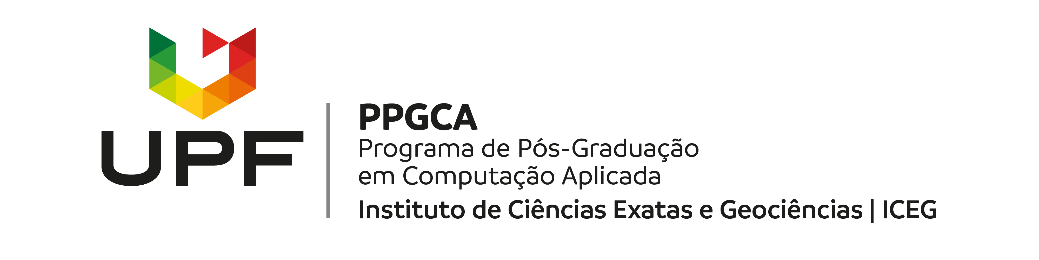 Passo Fundo, _____ de _________________ de _______.FORMULÁRIO DE INDICAÇÃO DE AVALIADOR PARAPROPOSTA DE TRABALHO DE CONCLUSÃOINFORMAÇÕES GERAISNome do(a) Aluno(a):Nome do(a) Orientador(a):Nome do(a) Coorientador(a), quando for o caso:Título da Proposta:INDICAÇÃO DE NOME PARA COMPOSIÇÃO DA BANCA EXAMINADORANome do(a) Primeiro(a) Avaliador(a):Nome do(a) Avaliador(a) Suplente:Assinatura do aluno(a)Assinatura do orientador(a)